CP30-H0727-N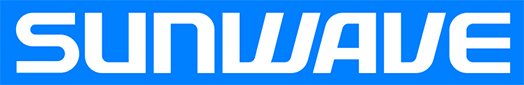 Technical SpecificationsDrawing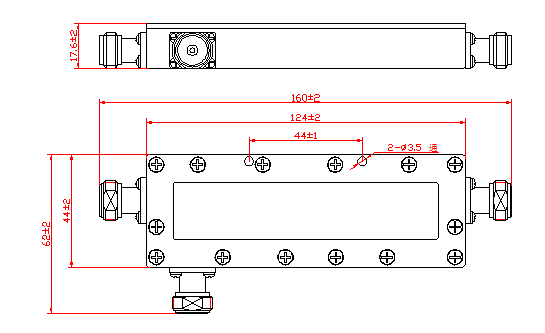 Frequency Range698~2700MHzCoupling Level30dBCoupling Uniformity±1.5dBInsertion Loss≤0.3dBDirectivity≥20dBVSWR≤1.3Impedance50 ΩPower Handling200WPIM3≤-150dBc@2*20WConnectorN FemaleOperating Temperature-25~+65 °CRelative Humidity0~95 %ApplicationIndoor or Outdoor (IP65)Dimensions160x62x17.6 mmPorts1 input ports + 2 output portsWeight≤0.5kgInner Contact PlatingSilverOuter Contact PlatingSilver